Зинченко София АлександровнаМБУ ДО "Центр внешкольной работы Промышленного района г. Ставрополя»Отдел «Перекресток»Педагог дополнительного образования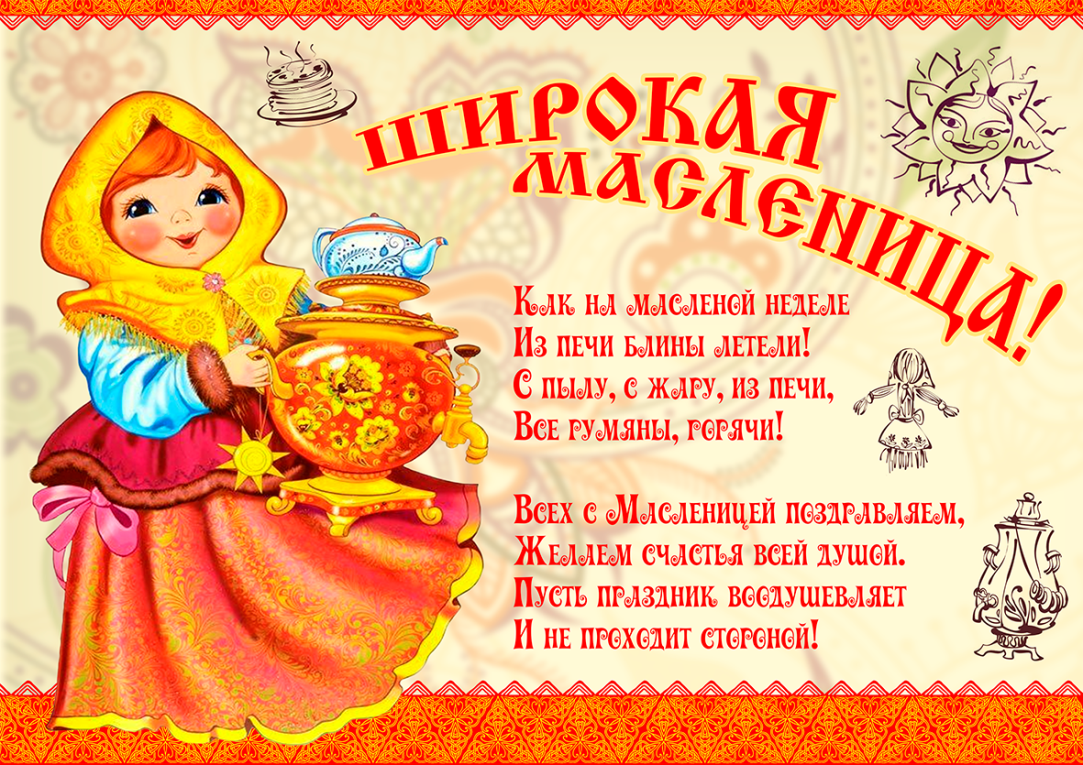 Театрализованное представление «Масленица-предвестница весны!»Пояснительная записка Значимое место в культурной жизни России занимают народные праздники. Они являются особенным видом народной культуры, поскольку уходят своими корнями еще в языческие времена. Народные праздники вызывают особый интерес у зрителя, так как объединяют в себе почти все элементы воспитания. Масленица - один из древнейших в славянской культуре праздник. Имеет языческие корни, но сохранился после принятия христианства и празднуется многими до сих пор. Издревле масленица была самым веселым и сытым для народа праздником. И самым длинным празднованием - по времени оно продолжается целую неделю, звенит бубенцами, кричит гармошками, горит пестрыми красками нарядов. Народ провожает зиму, встречает долгожданную весну.  Но самое главное на празднике - это блины! Блин - символ солнца. Такой же круглый и горячий. С пылу с жару подаются они на стол. С маслом, со сметаной, с икрой, с грибами, с севрюжиной или осетриной - выбирай на любой вкус.Не считалось зазорным в этот праздник подшучивать над местными властями, высмеивать бытовые пороки, рассуждать на тему добра и зла, переворачивать серьёзные темы вверх ногами и превращать их в анекдот. Актуальность темы   связана с необходимостью возрождения и сохранения русских обрядовых мифологических и фольклорных традиций, которые несут в себе память многих поколений народа. Масленичные обряды всегда являлись составной частью культуры народного быта, переплетаясь с другими ритуалами, обычаями и обрядами.Главной задачей работы было познакомить обучающихся с традициями русской народной культуры, во времена, когда все средства массовой коммуникации, социальные сети и общество в целом пропагандируют и поддерживают западный образ жизни, чуждые нам ценности и культурные стереотипы. Все это не только  развивает в подрастающем поколении нравственно-эстетические чувства и гордость за свою страну и ее обычаи, но и формирует уважение к нашим традициям и менталитету.Театрализованное представление  «Масленица-предвестница  весны!»педагога дополнительного образования Зинченко Софии АлександровныТема: Масленица – праздник проводов зимы и встречи весны!Участники: 13 человек, обучающиеся «СККИ», второго курса отделение «театральное творчество». Педагоги «Центра внешкольной работы».Возраст: 6-11 лет.Цель: приобщить  младшее поколение с традициями русского народа, воспитать уважение к народным праздникам.Задачи: развить логику и последовательность действий, внимание;развить способность к импровизации;организовать  взаимодействие в  группе;воспитать эстетические чувства: доброта, внимание и чуткость друг к другу и окружающим людям.Тип занятия: формирование умений и навыков.Формы организации занятия: индивидуальная, групповая. Методы обучения: игровой, наглядный, словесный, практический.Методы воспитания: формирование умения работать в группе, уважительного отношения друг к другу.Используемые педагогические технологии: технология диалогового взаимодействия, театрально-игровые. Оборудование и материал:музыкальный центр;кулисы;реквизит, музыкальное оформление, костюмы. (Приложение 1,2)Продолжительность занятия: 1 час 20 минут.Предполагаемый результат:развить художественный вкус и интерес к фольклору России;научить творчески мыслить и не бояться выражать себя;применять творческий подход к любому делу.Ход занятияСценарийТеатрализованного представления «Масленица-предвестница весны!»Звучат фанфары. На площадку выходит Скоморошка, несет сундукСкоморошка: Что-то Зимушки не видать!Скоморошка заходит за кулисы. Выходят ряженыеРяженый 1: Внимание, внимание!Ряженый 2:Открывается веселое гуляние!Ряженый 3: Торопись, честной народ! Тебя Масленица ждет!Ряженый 4: Всех без исключения зовем на представление!Танцевальная зарисовка «Ряженые»Театральные шумы: вьюга. На площадку выходят снежинкиМузыка. Танцевальная зарисовка «Зима»Театральные шумы: звук волшебства. На площадку выходит ЗимушкаЗимушка: Так, вещи собрала, билеты купила, Кощея за его проказы заморозила. Поэтому весна обещает быть спокойной. Ой, здравствуйте, друзья! Не заметила я вас, вся в заботах, ведь Масленица пришла, а это значит, что мне пора уходить. Звучит фоновая музыка. На площадку выходит СкоморошкаСкоморошка: Зимушка, Зимушка! Ой, как хорошо, что ты еще не ушла. Ты же свой сундук забыла! Вот, держи! Счастливой дороги!Снежинки забирают сундук и уходят за кулисыЗимушка: Спасибо тебе! Но, пожалуй, я немного задержусь. Тут ребят столько, давайте на прощание повеселимся!Скоморох: Веселье - это по моей части. Ребята, давайте с вами слепим огромного снеговика!Звучит фоновая музыка. Танцевальная игра «Снеговик»Звучит фоновая музыка. Скоморошка выносит бутафорский снежный комИгра «Снежный ком»: дети передают друг другу бутафорский снежный комЗимушка: А ну-ка, проверю я сейчас, хорошо ли вы меня, Зимушку, знаете. Ряженные будут вам говорить зимние явления и вещи. А вы, вместе с ними, будете их показывать.Музыка. Танцевальная игра «Станцуй Зимушку». Ряженые говорят зимние предметы и показывают действия, задача участников - повторять действияРяженый 1: Вьюга - машем ручками!Ряженый 2: Снежинка - кружимся вокруг себя! Ряженый3: Лыжи - представляем, что мы скатываемся на лыжах с большой горы!Ряженый 4: Сугроб – приседаем!Скоморошка: Зимушка, тебя-то мы хорошо знаем. А давай ребят проверим, как они к Масленице подготовились! Мы с тобой будем называть блины с разными начинками, а ребята - выполнить действия.Зимушка: А давай, Скоморошка!Музыка.  Игра «Блины». Скоморошка и Зимушка называют блин с начинкой и действия, задача участников - выполнить действияСкоморошка: Блин комом - все подпрыгивают!Зимушка: Блин с маслом - все приседают!Скоморошка:  Блин с мясом - все кружатся!Зимушка: Блин со сметаной - кричат мальчики!Скоморошка: Блин со сгущенкой - кричат девочки!Зимушка: Блин с икрой - кричат все!Зимушка: Вижу, к Масленице вы готовы!  Так что мне пора, до свидания, друзья. А вам хорошо с Масленицей погулять!Театральные шумы: звук волшебства. Зимушка уходитСкоморошка: Масленица - один из моих любимых праздников, потому что можно балаганить и танцевать. А давайте все вместе станцуем фирменный масленичный танец!Звучит фоновая музыка. Танец СкоморошкиЗвучит фоновая музыка. На площадку выходит недовольная Царевишна. Ряженые услужливо ей кланяютсяЦаревишна: Так! Кто посмел разбудить меня, великую Царевишну? Ого, сколько вас!  Скоморох, ты чего не предупредил, что у вас тут танцы, я бы принарядилась. И чего это вы с утра пораньше веселитесь?Скоморошка: Царевишна, ты чего? Ведь Масленица на дворе!Царевишна: Какая это еще Масленица? Скоморошка: Царевишна, Масленица начинается с понедельника! И целую неделю люди поют песни, водят хороводы, наряжаются, пекут блины, ходят  в гости. А в воскресенье с Масленицей прощаются, и  ждут встречи с весной.Царевишна: Мне, конечно, неинтересно, кто там уходит, кто приходит. А вот песни мне нравятся. Скоморошка, приказываю тебе! Пой частушки. А то я уже заскучала.Скоморошка: Как скажите ваше величество. Ребята запевай!Звучит фоновая русская народная музыка. Ряженые поют частушки ***Начинаем петь частушки,Просим не смеяться:Тут народу очень много,Можем растеряться!***А на улице весна,Первые проталинки.До свидания, зима!До свиданья, валенки!***До чего же, до чего жБлин на солнышко похож,Я блиночек проглочу,Всем, как солнце, засвечу!Царевишна: Стоп! Стоп! Стоп! Ты меня за пень трухлявый не держи! Эти частушки я уже слышала. Пой мне новые!Скоморошка: Царевишна, я новых не выучила.Царевишна: Как не выучила? Скоморошка: Так я занята была. Зимушку провожала.Царевишна: Куда это ты ее провожала? И - без меня?! Скоморошка, кто главный?!Скоморошка: Вы, Царевишна. Царевишна: Я, а почему тогда Зимушка без моего разрешения ушла? Догнать! Наказать! В путь!Скоморошка: Так она же…Царевишна: Чшь! Шубку мне, быстро! (Ряженый подает шубку)Царевишна: Нельзя терять ни минуты!  Звучит фоновая музыка. Танец Скоморошки и Царевишны Царевишна: Не видать Зимы. Ребята, мне нужна ваша помощь, давайте все дружно позовем Зимушку. Громко, громко кричим: «Зимааааа!»Театральные шумы: звук волшебства. На площадку выходит ЗимушкаЗимушка: Царевишна, ты что это за  бунт затеяла! Чего искала меня?Царевишна: О! Зимушка, ты  в отпуск уже собралась! А моего разрешения не спросила. Это меня, конечно, ранило в самое сердце! Но так уж и быть, если будешь умолять, я тебя отпущу.Зимушка: Умолять! Да чтобы я, Зима, кого-то умоляла! Я сама себе хозяйка! А ты, Царевна, совсем обнаглела! Никого не уважаешь. И в наказание за твое поведение, я никуда не уйду.Звучит фоновая музыка.  На площадку выходят Снежинки. Танцевальная зарисовка «Мороз»Зимушка: Жить вам в вечных холодах! Звучит фоновая музыка. Снежинки уходят за кулисыСкоморошка: Ох, что же ты наделала. Зимушку разозлила, теперь весна никогда не наступит.Царевишна: Скоморошка, я приказываю тебе! Исправь все! Я не хочу вечную Зиму. И ребята не хотят.Скоморошка: То есть, ты эту кашу заварила, а мне теперь расхлебывать. Нет уж, Царевишна! Ты Зимушку обидела, ты и исправляй все. Царевишна: Ну, ладно. Ээээй, Зима, собирай чемоданы. Можешь не умолять, я тебе так разрешаю. Езжай в свой отпуск.Скоморошка: Можно было для приличия и извинится.Царевишна: Негоже Царевнам извиняться. Давай, ты за меня скажешь.Скоморошка: Права была Зимушка! Ты, Царевишна, считаешь, что если корона у тебя на голове, то ты лучше остальных.Царевишна: А вот и нет! Я все исправлю и докажу вам, что я могу относиться ко всем с уважением. Только вот не знаю как.Скоморошка: Нужно к Масленице идти. Она нам точно поможет! Ведь, если Масленицу хорошо встретить, то в скором времени весна порадует всех теплом. Так что, в путь!Звучит фоновая музыка. Танец Скоморошки и ЦаревишныЗвучит фоновая музыка. На площадку выходит МедведьЦаревишна: Что-то не видать Масленицы.Медведь: Ох, весь бок себе отлежал. А это еще кто такие?Царевишна начинает  неумело, смешно рычать, как медведь Медведь: Опять туристы понаехали. Welcome to Russia!Царевишна: Так ты нас понимаешь! Здравствуй, Мишка! Медведь: О, не туристы. Свои!Царевишна: А ты чего так рано проснулся?Медведь: Так я специально к Масленице проснулся, хотел блинчиков с медом покушать. А Масленицы не видать, так еще и холод такой, как будто Зимушка и не собирается уходить.Царевишна: Так и есть.Медведь: Как это?Скоморошка: Царевишна обидела Зимушку, и поэтому Зимушка решила остаться навсегда.Медведь: Ну, нет, этому не бывать, мы сейчас все исправим. Есть у меня один обряд. Берем банный веник и начинаем изгонять злых духов. (Начинает бить Царевишну) Да так лупим, чтобы все плохое отбить, да, Царевишна? Вот так, и чтобы только хорошее осталось. И тебя Скоморошка тоже от зла отчистим. Масленицу-то надо с добрым сердцем встречать!Звучит фоновая музыка. Медведь бьет банным веником Царевишну и СкоморошкуЦаревишна: Ну, все, Мишка, хватит, этот обряд  нам не нравится.Скоморошка: Ребят мы в обиду не дадим!Медведь: А для ребят у меня другое испытание есть. Им нужно будет через веник перепрыгнуть или нагнуться, да так чтобы до него не прикоснуться.Звучит фоновая музыка. Игра  «Ловкий веник». Медведь проводит веником над головами детей, а им необходимо присесть. Затем Медведь берет веник на длинной палке и проводит под ногами детей, а им необходимо подпрыгнуть.Скоморошка: Ничего не выходит.Медведь: Хммм, есть у меня еще одна идея. Нужно позвать на помощь моих подружек пчел, они вмиг отыщут Масленицу. Я сейчас вас научу пчелиному танцу. Повторяем движения за мной!Звучит фоновая музыка. Танец пчелСкоморошка: Не получилось, наверное, пчелы еще не проснулись.Звучит фоновая музыка. На площадку выходит Лесная фея, осматривая всю площадкуЦаревишна: Мне кажется, или за нами кто-то наблюдает?Лесная фея: Здравствуйте, друзья!Скоморошка: Лесная фея, ты чего тут высматриваешь?Лесная фея: В лесу непорядок! Ведь Масленица пришла, первые цветочки появились, почки на деревьях распустились. А Зимушка так и не ушла, и из-за нее все наше лесное царство замерзнет. Мне нужно отыскать ответ этой загадки.Царевишна: Да нечего тут разгадывать, я Зимушку обидела, вот она все и заморозила, а Масленицу нам не дозваться.Лесная фея: Так давайте к ней сами придём. Знаю я короткую дорогу. Правда там бревна иногда падают и камни со скал обваливаются. Ну, ничего мы же с вами внимательные ребята. Когда я говорю: «Бревно сверху!», вы приседаете. Когда говорю: «Бревно снизу!» - вы прыгаете. Если камень слева, то наклоняемся вправо. А если камень летит справа, то наклоняемся влево.Звучит фоновая музыка. Игра «Камень-бревно»Медведь: Масленицы не видать!Скоморошка: Лесная фея, ты куда нас завела!Лесная фея: Что-то мне подсказывает, что мы заблудились.Царевишна: Что-то мне подсказывает, что кое-кто останется без крыльев.Скоморошка: Царевишна!Царевишна: Извини, просто я расстроилась. Ведь ничего уже не исправить?Скоморошка: А вот и исправить! Царевишна, у тебя самый звонкий и самый громкий голос, ты, кого хочешь, дозовешься.Царевишна: Это точно вот только нам нужны волшебно-масленичные слова. А я таких не знаю.Лесная фея: А я как раз готовилась встречать Масленицу, поэтому выучила несколько масленичных закличек. Царевишна: Лесная фея, какая же ты умница, давайте же все вместе позовем нашу Масленицу!Звучит фоновая музыка Скоморошка: Широкая Масленица!Мы тобою хвалимся,На горках катаемся,Блинами объедаемся.Эй, Масленица-куросейка,Покатай нас хорошенько!Лесная фея: Пахнет блинчиками в доме,Сердце радостно поёт,Это каждому знакомо —Масленица к нам идёт!Медведь: Едет Масленица дорогая,Наша гостьюшка годовая,На саночках расписных,На кониках вороных.Живет МасленицаСемь деньков.Оставайся, Масленица,Семь годков.Царевишна: Эй, Маслена, приходи,Да блинами угости!Да варениками, да маслицем!Да румяным калачом!Нам морозы нипочем.Масленица-кривошейка,Встретим тебя хорошенько!Звучит фоновая музыка. Танцевальная зарисовка «Встреча Масленицы»Масленица: Здравствуйте, люди добрые! Услышала я вас. Хорошо вы гуляли, песни пели, в игры играли. Вот только танцевали мало. А ну, народ, в пляс пустимся, да встретим мы Масленицу широкую, да так, чтобы весна была теплой.Звучит фоновая музыка. Танец «Масленица»Скоморошка: Масленица, мы очень рады тебя видеть, но у нас к тебе дело!Царевишна: Многоуважаемая Масленица, дело в том, что я немножечко обидела Зимушку, но мы уже очень хотим весну. И…Звучит фоновая музыка. На площадку выходит ЗимушкаЗимушка: Так-так, кто-то говорил про меня?Царевишна: Ооо, Зимушка, а я как раз говорила, какая ты у нас красивая и  могущественная. Ты прости меня, я не хотела тебя обидеть.Масленица: Ну что, Зима, простишь?Царевишна: А мы, в знак благодарности, напечем тебе блинчиков в дорогу. Звучит фоновая музыка. Танцевальная игра  «Напечем блинов мы!»Театральные шумы: звук волшебства. Ряженый 1 выносит из печи стопку блиновЗимушка: Потрудились вы на славу!Масленица: Прошел наш черед, Зимушка, пора Весне дорогу уступать! И, в знак благодарности, прими дары масленичные!Зимушка: Права ты, Масленица, пора мне в путь собираться, за блины спасибо большое. А ты, Царевишна,  больше не капризничай, и проследи, чтобы Масленицу достойно проводили.Царевишна: Обещаю, Зимушка, теперь-то я поняла всю важность слов, и постараюсь больше никому не грубить. До встречи!Зимушка: До свидания, друзья!Звучит фоновая музыка. Зимушка уходит Скоморошка: Масленица, спасибо тебе за помощь!Лесная фея: Спасибо, что тепло за собой ведешь!Царевишна: Спасибо, что народ собой объединяешь и в семью большую превращаешь!Звучит фоновая музыка. Танцевальная зарисовка «Карусель»Масленица: Пусть Масленица дарит вам добро, Весеннее чудесное тепло.Пускай на сердце расцветут цветы, И сбудутся заветные мечты. Пускай здоровье будет лучше всех, Чтобы жилось легко и без помех, Чтоб вами восхищались все всегда, Чтоб грусти не узнали никогда!Звучит фоновая музыкаРяженый 1: Дорогие гости, а наш разгуляй подходит к концу!Ряженый 2: Ай да Масленица-веселуха, позабавила нас!Ряженый 3:Спасибо вам, гости дорогие, за участие активное!Ряженый 4: Ждем вас через 15 минут на пир масленичный! А пока предлагаем посетить фотозону!Подведем итог: В результате проведенного мероприятия участники театрализованного представления: приобрели навыки работы в группе; приобщились к русской народной культуре; узнали много нового о традициях праздника «Масленица».Таким образом, можно сделать вывод о том, что праздник Масленица – это культурное наследие русского народа, ярмарка с обрядовыми плясками, приготовлением блинов, аттракционнами и играми. Праздник, который объединяет весь народ в единое целое. Он позволяет забыть о социальных сетях и телефонах, сработаться вместе и весело провести досуг. Список литературы и интернет-ресурсовЛитератураАндрейчук Н.М.Основы профессионального мастерства сценариста массовых праздников, М.: Лань, 2018.Блинова Г.П. Народная художественная культура: Русские народные праздники и обряды (Теория и история). Учебное пособие. – М.: МГУК, 2017. – с.312.Мордасов А.А. Принципы режиссуры театрализованных представлений и праздников: Учебное пособие, М.: Лань, 2019.Некрылова А.Ф. Русские народные городские праздники, увеселения и зрелища. Конец XVIII – начало XX в – СПб.:Изд. Дом Питер, 2019. – с.346.Шмелев И.С. Масленица.– М.: Изд. Дом Детская литература, 2018.– с. 165.Интернет-ресурсыИгры на Масленицу: сайт /Масленичные забавы – URL: https://vplate.ru/maslenica/igry-i-konkursy/(дата обращения: 02.02.2021г.) – Текст: электронный.Истории и традиции праздника «Масленица»: сайт / Масленичные гуляния. – URL: https://vsyamagik.ru/maslenica-istoriya-prazdnika-tradicii-i-obychai/ (дата обращения: 25.01.2021). – Текст: электронный.Русская поэзия: сайт/Частушки – URL:https:/aromatyschastya.Ru/chastushk–pro-maslenicu(дата обращения: 29.01.2021). – Текст: электронный.Стихи о Масленице: сайт / Поэт – URL: https://nauka.club/literatura/stikhi/pro-maslenitsu.html (дата обращения: 04.02.2021). – Текст: электронный.Фото-зоны масленичные: сайт / Клуб: календарные праздники– URL: https://miniklub.ru/kalendarnye-prazdniki/fotozona-na-maslenicu.html (дата обращения: 01.03.2021). – Текст: электронный.ПриложениеПриложение 1Декоративно-художественное оформлениеМягкие декорации: кулисы с изображением солнца и подснежниковЖесткие декорации: бутафорская печь, чучело Масленицы Костюмы:Скоморошка: рубаха зеленого цвета, штаны в разноцветную полоскуЦаревишна: шуба белого цвета, платье желтого цвета, коронаМедведь: кофта с длинным рукавом, штаны, шапка коричневого цвета, черные перчатки Лесная фея: водолазка черного цвета, жилетка зеленого цвета с узорами из листьев, юбка зеленого цветаЗимушка: платье в пол белого цвета, шуба белого цвета, корона Масленица: платье в пол желтого цвета, платок с русским орнаментом, кокошник желтого цветаРяженый 1: рубаха розового цвета, штаны черныеРяженый 2: рубаха синего цвета, штаны черныеРяженый 3:рубаха красного цвета, штаны черныеРяженый 4: рубаха голубого цвета, штаны черныеСнежинки: накидка и бриджи голубого цвета Реквизит: сундук, бутафорский снежный ком, веник, метла, стопка блиновТехнические средства: ноутбук, портативная колонка, микшерный пульт                                                                                              Приложение 2Монтажный лист Приложение 3График репетиций (февраль-март)№Наименование Наименование ВремяОтветственные 1Встреча гостейВстреча гостей12:00Зинченко С.А.22Слова о начале мероприятия 12:55Зинченко С.А.33Выход Скоморошки13:00Умрихина А.Г.44Выходит ряженый 13:03Гнидина Е.А.55Танцевальная зарисовка «Ряженые»13:05Хапсирокова А.Г.66Выход Снежинок. Танцевальная Зарисовка « Зима»13:10Лепетуха М.Ю.77Выход Зимушки13: 13Сергеева Л.А.88Выход Скоморошки13:15Умрихина А.Г.99Танцевальная игра «Снеговик»13:17Умрихина А.Г.1010Игра «Снежный ком»13:20Умрихина А.Г.1111Танцевальная игра «Станцуй Зимушку»13:22Ковальчук А.А.Нияз А.В.1212Игра «Блины»13:25Гнидина Е.А.1313Танец Скоморошки13:30Умрихина А.Г.1414Выход Царевишны13:33Рябченко А.В.
1515Частушки 13:35Ковальчук А.А.Нияз А.В.1616Танец Скоморошки и Царевишны13: 37Умрихина А.Г.Рябченко А.В.1717Выход Зимушки13:40Сергеева Л.А.1818Выход Снежинок. Танцевальная зарисовка «Снежинки»13:42ЛепетухаМ.Ю.1919Танец Скоморошки и Царевишны13:45Умрихина А.Г.Рябченко А.В.2020Выход Медведя13:46Попов И.А.2121Игра «Ловкий веник»13:50Ковальчук А.А.2222Танец пчел13:51Попов И.А.2323Выход Лесной Феи 13:53Умрихина Ю.Г.2424Игра «Камень-бревно» 13:55Ковальчук А.А.Нияз А.В.2525Заклички на Масленицу 13:57Умрихина Ю.Г.2626Выход Масленицы14:00Шиянова Е.А.2727Танец Масленицы14:02Ковальчук А.А. 2828Выход Зимушки14:05Сергеева Л.А.2929Игра «Напечем блинов»14:07Ковальчук А.А.3030Танцевальная зарисовка «Карусель»14:10Шиянова Е.А.3131Фото-сессия 14:15Нияз А.В.3232Угощение 14:20Зинченко С.А.РепликаДействиеМузыкальное оформлениеРеквизит
Скоморошка:Масленицы не видать!Выход СкоморошкиФанфарыСундук с зимними узорами Ряженый 1: Внимание Внимание! Открывается веселое гуляние!  Из-за кулис, с радостными криками выбегают ряженыеМузыка  «Масленица»Ряженый 1:А давай, народ, в пляс пустимся!Ряженые  танцуют. Заводят змейку с детьмиПесня «Маслена, подходи скорее!»Ряженый 2:Ну, и позабавились мы с вами! Из-за кулис выходят снежинки Театральные шумы: вьюгаРяжены 1:Ох, что-то холодом повеяло!Танцевальная зарисовка «Зима»Песня «Зима-зима» Ряженый 2:Здравствуй, ЗимушкаВыход Зимушки Театральные шумы: звук волшебстваСкоморошка:Зимушка! Зимушка!Выход СкоморошкиМузыка «Плясовая»Зимушка:Спасибо тебе, дружок!Снежинки забирают сундук, уходят за кулисыТеатральные шумы «Вьюга»Скоморошка:Давайте, все вместе слепим снеговика!Танцевальная игра «Снеговик»Песня «Снежный ком»Скоморошка:Вот это мы повеселились!Скоморошка из-за кулис выносит бутафорский снежный ком, передает его детямМузыка «Плясовая»Бутафорский снежный комРяженый 1:Повторяйте все движения за нами!Ряженые проводят игру «Станцуй Зимушку»Минус песни «Зимние забавы»Зимушка:А давай ребят проверим!Ряженые проводят игру «Блины»Минус песни «Ой, блины, блины» Зимушка: Хорошо вам с Масленицей погулять!Зимушка уходит с площадки Театральные шумы: звук волшебстваСкоморошка:А давайте все вместе станцуем мой фирменный масленичный танец!Скоморошка танцует вместе с ряжеными и детьмиМузыка «Масленица со двора!»Ряженый 2:Ой, Царевишна!На площадку выходит ЦаревишнаПесня «Царевна-Несмеяна»  Царевишна:Так! Кто посмел разбудить меня, великую Царевишну?Ряженые испуганно расходятся  Музыка «Плясовая»Скоморошка:Ребята, запевай!Ряженые поют частушкиМинус «Частушки»Цревишна:Шубку мне быстро!Ряженый 1 надевает на Царевишну шубкуМузыка «Плясовая»  ШубкаЦаревишна:Нельзя терять ни минуты!Царевишна, Скоморошка и ряженые танцуют вместе с детьмиПесня «Ящер»Царевишна:Громко - громко кричим: «Зима!»На площадку выходит ЗимушкаТеатральные шумы: звук волшебстваЗимушка:И жить вам в вечных холодах!Из-за кулис выходят СнежинкиТанцевальная зарисовка«Мороз». Зимушка уходит с площадкиПесня  «Зима-зима»Скоморошка: Ох, что же ты наделала!Снежинки уходят за кулисыТеатральные шумы: вьюгаСкоморошка: В путь!Скоморошка, Царевишна, ряженые танцуют вместе с детьми Песня «Эх, широкая ты, Масленица»Царевишна:Масленицы не видать…На площадку выходит Медведь Музыка «Медведь во боруМедведь:Есть у меня один обряд Ряженый 3 подает медведю банный веникМузыка «Медведь во бору»Банный веникМедведь:Берем банный веник и начинаем изгонять злых духовМедведь  бьет банным веником Царевишну и СкоморошкуМузыка «Славянские мотивы»Медведь:А для ребят у меня другое испытание естьРяженый 4 подает Медведю метлуПроходит игра «Ловкий веник»Минус песни «Масленица»Метла Медведь:Я сейчас вас научу пчелиному танцу. Повторяйте все движения за мнойМедведь вместе с Царевишной, Скоморошкой, ряжеными и детьми танцуетМузыка из м/ф «Финис и Ферб»  Скоморошка:Не получилось, наверное, пчелы еще не проснулись На площадку выходит Лесная феяМузыка  «Танец лесных фей»Лесная фея:Отправляемся на встречу к Масленице!Проходит игра «Камень-бревно»Минус песни «Весна»Царевишна:Лесная фея,какая же ты умница!Заклички МасленицыМузыка «Масленица»Масленица:Здравствуйте, люди добрые! На площадку выходит МасленицаПесня «Масленица»Масленица:А ну, народ, в пляс пустимся, да встретим Масленицу широкую, да так, чтобы весна была теплой!Танец с МасленицейПесня «Масленица-кривошейка»Царевишна:Многоуважаемая Масленица…На площадку выходит ЗимушкаТеатральные шумы: вьюгаЦаревишна:А мы, в знак благодарности, напечем тебе блинов  в дорогуПроходит Игра «Напечем блинов»Минус песни «Напечем блинов к столу»Зимушка: Потрудились вы на славу!Ряженый 1 выносит  из печи стопку блиновТеатральные шумы: звук волшебстваСтопка блиновЗимушка:До свидания, друзья!Зимушка уходит с площадки Песня «Зима-Зима»Царевишна:Спасибо, что народ собой объединяешь и в семью большую превращаешь!Ряженый 2 приносит из-за кулис карусель с лентами. Отдает МасленицеПесня «Плясовая»Карусель с лентами Масленица:Пусть Масленица дарит вам добро…Масленица стоит в центре, ряженые, Царевишна, Медведь, Скоморошка, Лесная фея заводят хоровод с детьмиПесня «Карусель»Ряженый 1:Дорогие гости, а наш разгуляй подходит к концу!Все персонажи собирают детей на фотосессиюПесня «Прощай, Масленица»Бутафорские балалайки, баян, печь, чучело масленицыРяженый 4:Ждем вас на пир масленичный!Персонажи приглашают детей на пирПесня «Попурри на Масленицу»Наименование 18192021222324252627281234567891112Индивидуальные репетиции с ряженымиЗастольная репетиция++++++++Сводная репетицияСводная репетиция с музыкойМонтировочная репетицияПрогонная репетиция в костюмахПрогонная репетиция Генеральная репетицияПроведение мероприятияИндивидуальные репетиции с Царевишной и СкоморошкойЗастольная репетиция++++++++Сводная репетицияСводная репетиция с музыкойМонтировочная репетицияПрогонная репетиция в костюмахПрогонная репетиция Генеральная репетицияПроведение мероприятияТанцыЗастольная репетиция++++++Сводная репетицияСводная репетиция с музыкойМонтировочная репетицияПрогонная репетиция в костюмахПрогонная репетиция Генеральная репетицияПроведение мероприятияИгрыЗастольная репетиция++++++++Сводная репетицияСводная репетиция с музыкойМонтировочная репетицияПрогонная репетиция в костюмахПрогонная репетиция Генеральная репетицияПроведение мероприятияЭкспозицияЗастольная репетиция++++Сводная репетицияСводная репетиция с музыкойМонтировочная репетицияПрогонная репетиция в костюмахПрогонная репетиция Генеральная репетицияПроведение мероприятияЗавязкаЗастольная репетиция+++++Сводная репетицияСводная репетиция с музыкойМонтировочная репетицияПрогонная репетиция в костюмахПрогонная репетиция Генеральная репетицияПроведение мероприятияЭпизод 1Застольная репетиция+++Сводная репетицияСводная репетиция с музыкойМонтировочная репетицияПрогонная репетиция в костюмахПрогонная репетиция Генеральная репетицияПроведение мероприятияЭпизод 2Застольная репетиция++++++Сводная репетицияСводная репетиция с музыкойМонтировочная репетицияПрогонная репетиция в костюмахПрогонная репетиция Генеральная репетицияПроведение мероприятияКульминация Застольная репетиция+++++++Сводная репетицияСводная репетиция с музыкойМонтировочная репетицияПрогонная репетиция в костюмахПрогонная репетиция Генеральная репетицияПроведение мероприятияРазвязка и финалЗастольная репетиция+++++Сводная репетицияСводная репетиция с музыкойМонтировочная репетицияПрогонная репетиция в костюмахПрогонная репетиция Генеральная репетицияПроведение мероприятия